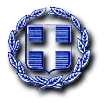 ΕΛΛΗΝΙΚΗ ΔΗΜΟΚΡΑΤΙΑ	Ραφήνα, 29-4-2021ΝΟΜΟΣ ΑΤΤΙΚΗΣ	Αρ. Πρωτ.: 6460ΔΗΜΟΣ ΡΑΦΗΝΑΣ-ΠΙΚΕΡΜΙΟΥ		ΠΡΟΣ: ΜΕΛΗ ΟΙΚΟΝΟΜΙΚΗΣΤαχ. Δ/νση: Αραφηνίδων Αλών 12	  	ΕΠΙΤΡΟΠΗΣΤαχ. Κωδ.: 19009 Ραφήνα                                    Fax:  22940-23481                                                                     ΠΡΟΣΚΛΗΣΗ ΣΕ ΣΥΝΕΔΡΙΑΣΗΑΡ. 21Η Πρόεδρος της Οικονομικής Επιτροπής του Δήμου Ραφήνας - Πικερμίου, σας καλεί σε διά περιφοράς συνεδρίαση της Οικονομικής Επιτροπής την Τετάρτη 5 Μαΐου 2021 και από ώρα 11 π.μ. έως 12.30 μ.μ. με ενημέρωση των μελών διά τηλεφώνου, προκειμένου να συζητηθούν και να ληφθούν αποφάσεις για τα παρακάτω θέματα: Λήψη απόφασης περί έγκρισης 2ου Ανακεφαλαιωτικού Πίνακα Εργασιών (ΑΠΕ), της 1ης Συμπληρωματικής Σύμβασης Εργασιών (ΣΣΕ) και παράτασης προθεσμίας της σύμβασης του έργου «Εργασίες  Διαμόρφωσης και Περίφραξης των Παιδικών Χαρών του Δήμου Ραφήνας-Πικερμίου».Λήψη απόφασης περί έγκρισης μελέτης και όρων δημοπράτησης για το έργο «Αντιστήριξη πρανών στο Ντράφι».Λήψη απόφασης περί ορισμού δικηγόρου κατά τη συζήτηση Προσφυγής του Ευάγγελου Μπλιάμου.Λήψη απόφασης περί ορισμού δικηγόρου κατά τη συζήτηση Προσφυγής της Ανώνυμης Εταιρείας με την επωνυμία «ΧΡΙΣΤΟΦΟΡΟΣ ΚΑΙΡΙΔΗΣ ΤΕΧΝΙΚΗ ΚΑΙ ΕΜΠΟΡΙΚΗ Α.Ε. (Α)».Λήψη απόφασης περί ορισμού δικηγόρου κατά τη συζήτηση Προσφυγής της Ανώνυμης Εταιρείας με την επωνυμία «ΧΡΙΣΤΟΦΟΡΟΣ ΚΑΙΡΙΔΗΣ ΤΕΧΝΙΚΗ ΚΑΙ ΕΜΠΟΡΙΚΗ Α.Ε. (Β)».Λήψη απόφασης περί ορισμού δικηγόρου κατά τη συζήτηση Προσφυγής του Αθανάσιου Ποταμιά.Λήψη απόφασης περί διαγραφής ποσών από τους βεβαιωτικούς καταλόγους ύδρευσης που οφείλονται σε αφανείς διαρροές.Λήψη απόφασης περί διαγραφής ποσών από τους βεβαιωτικούς καταλόγους ύδρευσης.             Η ΠΡΟΕΔΡΟΣΤΣΕΒΑ -ΜΗΛΑ ΔΗΜΗΤΡΑ